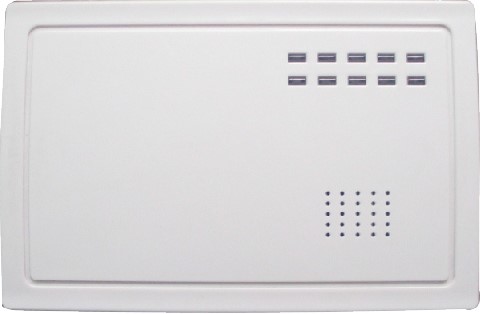 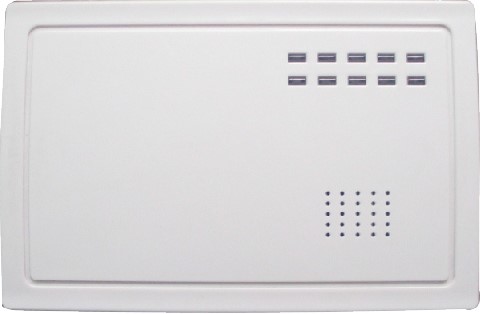 2.3 work voltageInstallation Buckle to 3.1 Open the coverScrew hole install PCB Screw hole3.2 Remove the PCB.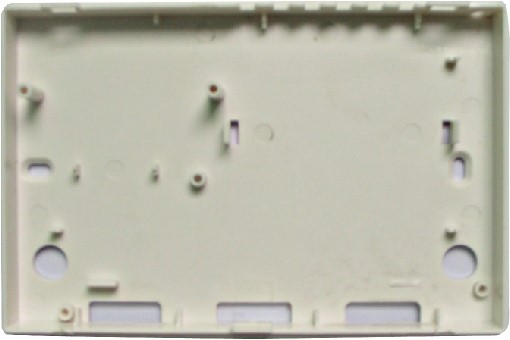 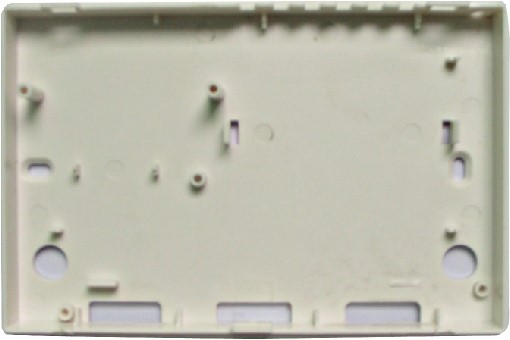 3.3 Put  the base cover on the wall and  point out where to drill hole for       screw.3.4 remove the base cover and drill hole on the wall.3.5 Put the base cover to the wall, let the wire of the device which will       connect to the repeater through the wire outlet hole and connect it       to the repeater.	3.6 Fix the base cover on the wall by screw in  screws.	Wire let-in hole3.7 Install the PCB back.3.8 Cover the face case.Coding and delete coding4.1 Coding wireless deviceconnect the power press        the switch of  each zone, then trigger the wireless        device,  the LED according to the zone will light-off        for 5 seconds. Then  coding successfully.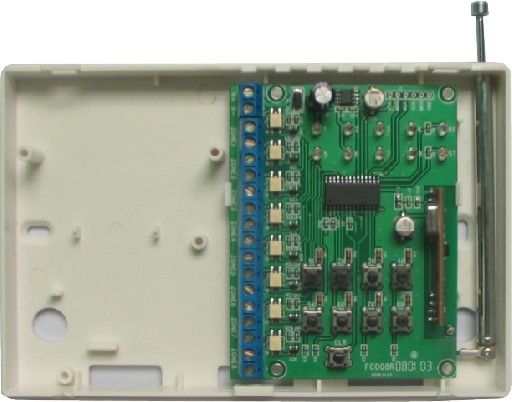 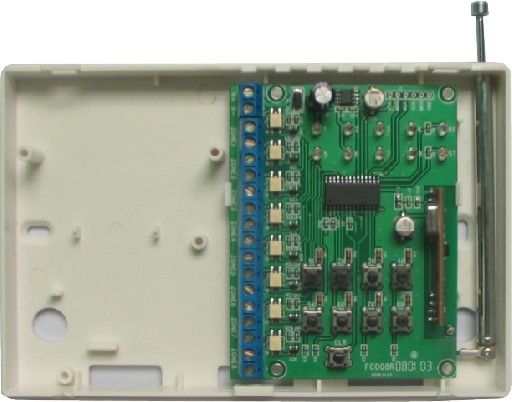 Eg, coding the wireless device to the NO.1 zone, press the NO 1 switch, then trigger the wireless device, the red No.1 LED will be off for 5seconds, then coding successfully.4.2 Delete codingIf need to recoding another wireless device        to a zone which had coded with a wireless device already.        You need to delete the coding  first.  Operate as below:       press and hold the switch of the zone which you wan to       delete coding and then press [CLR] switch the yellow        LED will normally on, then delete successfully.Trigger the  wireless device which had coded to the repeater, the LED of  the zone will l light-off for 5 seconds, and the relay output terminal of the zone will open for 5 seconds. Eg. a wireless detector has coded  to NO 3 zone, when trigger the detector, NO.3 LED will turn off for 5 seconds, the wired output terminal will open for 5 seconds.